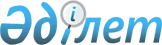 Мәслихаттың 2012 жылғы 21 желтоқсандағы № 71 "Қарасу ауданының 2013-2015 жылдарға арналған аудандық бюджеті туралы" шешіміне өзгерістер енгізу туралы
					
			Күшін жойған
			
			
		
					Қостанай облысы Қарасу ауданы мәслихатының 2013 жылғы 22 қазандағы № 142 шешімі. Қостанай облысының Әділет департаментінде 2013 жылғы 28 қазанда № 4265 болып тіркелді. Қолданылу мерзімінің аяқталуына байланысты күші жойылды - (Қостанай облысы Қарасу ауданы мәслихатының 2014 жылғы 23 маусымдағы № 02-4-128 хатымен)

      Ескерту. Қолданылу мерзімінің аяқталуына байланысты күші жойылды - (Қостанай облысы Қарасу ауданы мәслихатының 23.06.2014 № 02-4-128 хатымен).      Қазақстан Республикасының 2008 жылғы 4 желтоқсандағы Бюджет Кодексінің 109-бабына сәйкес Қарасу аудандық мәслихаты ШЕШТІ:



      1. Мәслихаттың 2012 жылғы 21 желтоқсандағы № 71 "Қарасу ауданының 2013-2015 жылдарға арналған аудандық бюджеті туралы" шешіміне (Нормативтік құқықтық актілерді мемлекеттік тіркеу тізілімінде № 3972 тіркелген, 2013 жылғы 9 қаңтардағы "Қарасу өңірі" газетінде жарияланған) мынадай өзгерістер енгізілсін:



      көрсетілген шешімнің 1-тармағы жаңа редакцияда жазылсын:

      "1. Қарасу ауданының 2013-2015 жылдарға арналған бюджеті тиісінше 1, 2 және 3-қосымшаларға сәйкес, оның ішінде 2013 жылға мынадай көлемдерде бекітілсін:



      1) кірістер – 2 176 203,4 мың теңге, оның iшiнде:

      салықтық түсімдер бойынша – 611 262,0 мың теңге;

      салықтық емес түсімдер бойынша – 2 113,5 мың теңге;

      негізгі капиталды сатудан түсетін түсімдер бойынша – 6 094,0 мың теңге;

      трансферттер түсімі бойынша – 1 556 733,9 мың теңге;



      2) шығындар – 2 233 264,1 мың теңге;



      3) таза бюджеттiк кредиттеу – 34 296,0 мың теңге, оның iшiнде:

      бюджеттiк кредиттер – 38 140,0 мың теңге;

      бюджеттiк кредиттердi өтеу – 3 844,0 мың теңге;



      4) қаржы активтерімен операциялар бойынша сальдо – 0,0 мың теңге, оның ішінде:

      қаржы активтерін сатып алу – 0,0 мың теңге;



      5) бюджет тапшылығы (профициті) – - 91 356,7 мың теңге;



      6) бюджет тапшылығын қаржыландыру (профицитін пайдалану) – 91 356,7 мың теңге.";



      көрсетілген шешімнің 3-тармағының 3) тармақшасы жаңа редакцияда жазылсын:

      "3) мамандарды әлеуметтік қолдау шараларын іске асыруға 7519,0 мың теңге сомасында.";



      көрсетілген шешімнің 5-тармағы жаңа редакцияда жазылсын:

      "5. 2013 жылға арналған аудан бюджетінде республикалық бюджеттен қаражат түсімінің қарастырылғаны ескерілсін, жергілікті атқарушы органдарға мамандарын әлеуметтік қолдау шараларын іске асыру үшін бюджеттік кредиттер 38 140,0 мың теңге сомасында.";



      көрсетілген шешімнің 1, 4-қосымшалары осы шешімнің 1, 2-қосымшаларына сәйкес жаңа редакцияда жазылсын.



      3. Осы шешім 2013 жылдың 1 қаңтарынан бастап қолданысқа енгізіледі.      Кезектен тыс сессиясының төрағасы,

      Қарасу аудандық мәслихатының хатшысы       С. Қазиев      КЕЛІСІЛДІ:      "Қарасу ауданы әкімдігінің экономика

      және бюджеттік жоспарлау бөлімі"

      мемлекеттік мекемесінің басшысы

      _________________ Е. Биркель

 

Мәслихаттың          

2013 жылғы 22 қазандағы    

№ 142 шешіміне 1-қосымша   Мәслихаттың         

2012 жылғы 21 желтоқсандағы  

№ 71 шешіміне 1-қосымша    2013 жылға арналған аудандық бюджеті

Мәслихаттың          

2013 жылғы 22 қазандағы    

№ 142 шешіміне 2-қосымша   Мәслихаттың          

2012 жылғы 21 желтоқсандағы  

№ 71 шешіміне 4-қосымша     2013-2015 жылдарға арналған ауылдар мен ауылдық округтер бюджеттік бағдарламаларының тізбесі
					© 2012. Қазақстан Республикасы Әділет министрлігінің «Қазақстан Республикасының Заңнама және құқықтық ақпарат институты» ШЖҚ РМК
				СанатыСанатыСанатыСанатыСанатыСанатыСомасы,

мың теңгеСыныбыСыныбыСыныбыСыныбыСыныбыСомасы,

мың теңгеІшкі сыныбыІшкі сыныбыІшкі сыныбыІшкі сыныбыСомасы,

мың теңгеЕрекшелігіЕрекшелігіЕрекшелігіСомасы,

мың теңгеАтауыСомасы,

мың теңге1. Кірістер2176203,41Салықтық түсімдер611262,0101Табыс салығы285488,01012Жеке табыс салығы285488,0103Әлеуметтік салық179065,01031Әлеуметтік салық179065,0104Меншікке салынатын салықтар122978,01041Мүлікке салынатын салықтар58930,01043Жер салығы7083,01044Көлік құралдарына салынатын салық44066,01045Бірыңғай жер салығы12899,0105Тауарларға, жұмыстарға және қызметтерге салынатын iшкi салықтар19581,01052Акциздер2500,01053Табиғи және басқа да ресурстарды пайдаланғаны үшiн түсетiн түсiмдер10600,01054Кәсіпкерлік және кәсіби қызметті жүргізгені үшін алынатын алымдар6182,01055Ойын бизнесіне салық299,0108Заңдық мәнді іс-әрекеттерді жасағаны және (немесе) оған уәкілеттігі бар мемлекеттік органдар немесе лауазымды адамдар құжаттар бергені үшін алынатын міндетті төлемдер4150,01081Мемлекеттік баж4150,02Салықтық емес түсімдер2113,5201Мемлекеттік меншіктен түсетін кірістер997,52011Мемлекеттік кәсіпорындардың таза кірісі бөлігінің түсімдері258,02015Мемлекет меншігіндегі мүлікті жалға беруден түсетін кірістер734,02017Мемлекеттік бюджеттен берілген несие бойынша сыйақы5,5206Басқа да салықтық емес түсімдер1116,02061Басқа да салықтық емес түсімдер1116,03Негізгі капиталды сатудан түсетін түсімдер6094,0303Жерді және материалдық емес активтерді сату6094,03031Жерді сату6094,04Трансферттердің түсімдері1556733,9402Мемлекеттік басқарудың жоғары тұрған органдарынан түсетін трансферттер1556733,94022Облыстық бюджеттен түсетін трансферттер1556733,9Функционалдық топФункционалдық топФункционалдық топФункционалдық топФункционалдық топФункционалдық топСомасы,

мың теңгеКіші функцияКіші функцияКіші функцияКіші функцияКіші функцияСомасы,

мың теңгеБюджеттік бағдарламалардың әкімшісіБюджеттік бағдарламалардың әкімшісіБюджеттік бағдарламалардың әкімшісіБюджеттік бағдарламалардың әкімшісіСомасы,

мың теңгеБағдарламаБағдарламаБағдарламаСомасы,

мың теңгеКіші бағдарламаКіші бағдарламаСомасы,

мың теңгеАтауыСомасы,

мың теңгеII. Шығындар2233264,101Жалпы сиппаттағы мемлекеттік қызметтер252641,31Мемлекеттік басқарудың жалпы функцияларын орындайтын өкілді, атқарушы және басқа органдар228871,0112Аудан (облыстық маңызы бар қала) мәслихатының аппараты12546,0001Аудан (облыстық маңызы бар қала) мәслихатының қызметін қамтамасыз ету жөніндегі қызметтер12405,0003Мемлекеттік органның күрделі шығыстары141,0122Аудан (облыстық маңызы бар қала) әкімінің аппараты71091,8001Аудан (облыстық маңызы бар қала) әкімінің қызметін қамтамасыз ету жөніндегі қызметтер66547,0003Мемлекеттік органның күрделі шығыстары4544,8123Қаладағы аудан, аудандық маңызы бар қала, кент, ауыл, ауылдық округ әкімінің аппараты145233,2001Қаладағы аудан, аудандық маңызы бар қала, кент, ауыл, ауылдық округ әкімінің қызметін қамтамасыз ету жөніндегі қызметтер142322,2022Мемлекеттік органның күрделі шығыстары2911,02Қаржылық қызмет12201,1452Ауданның (облыстық маңызы бар қаланың) қаржы бөлімі12201,1001Ауданның (облыстық маңызы бар қаланың) бюджетін орындау және ауданның (облыстық маңызы бар қаланың) коммуналдық меншігін басқару саласындағы мемлекеттік саясатты іске асыру жөніндегі қызметтер12147,0018Мемлекеттік органның күрделі шығыстары54,15Жоспарлау және статистикалық қызмет11569,2453Ауданның (облыстық маңызы бар қаланың) экономика және бюджеттік жоспарлау бөлімі11569,2001Экономикалық саясатты, мемлекеттік жоспарлау жүйесін қалыптастыру және дамыту және ауданды (облыстық маңызы бар қаланы) басқару саласындағы мемлекеттік саясатты іске асыру жөніндегі қызметтер11510,2004Мемлекеттік органның күрделі шығыстары59,002Қорғаныс7107,01Әскери мұқтаждар3972,0122Аудан (облыстық маңызы бар қала) әкімінің аппараты3972,0005Жалпыға бірдей әскери міндетті атқару шеңберіндегі іс-шаралар3972,02Төтенше жағдайлар жөніндегі жұмыстарды ұйымдастыру3135,0122Аудан (облыстық маңызы бар қала) әкімінің аппараты3135,0006Аудан (облыстық маңызы бар қала) ауқымындағы төтенше жағдайлардың алдын алу және оларды жою3135,004Білім беру1432758,31Мектепке дейінгі тәрбие және оқыту137617,4464Ауданның (облыстық маңызы бар қаланың) білім бөлімі137617,4009Мектепке дейінгі тәрбие ұйымдарының қызметін қамтамасыз ету60575,4040Мектепке дейінгі білім беру ұйымдарында мемлекеттік білім беру тапсырысын іске асыруға77042,02Бастауыш, негізгі орта және жалпы орта білім беру1237669,9464Ауданның (облыстық маңызы бар қаланың) білім бөлімі1237669,9003Жалпы білім беру1196315,8006Балаларға қосымша білім беру41354,19Білім беру саласындағы өзге де қызметтер57471,0464Ауданның (облыстық маңызы бар қаланың) білім бөлімі57471,0001Жергілікті деңгейде білім беру саласындағы мемлекеттік саясатты іске асыру жөніндегі қызметтер10130,0005Ауданның (облыстық маңызы бар қаланың) мемлекеттік бiлiм беру мекемелер үшiн оқулықтар мен оқу-әдістемелік кешендерді сатып алу және жеткiзу11681,0015Жетім баланы (жетім балаларды) және ата-аналарының қамқорынсыз қалған баланы (балаларды) күтіп-ұстауға асыраушыларына ай сайынғы ақшалай қаражат төлемдері10383,0020Үйде оқытылатын мүгедек балаларды жабдықпен, бағдарламалық қамтыммен қамтамасыз ету780,0067Ведомстволық бағыныстағы мемлекеттік мекемелерінің және ұйымдарының күрделі шығыстары24497,006Әлеуметтiк көмек және әлеуметтiк қамсыздандыру77268,42Әлеуметтiк көмек58787,0451Ауданның (облыстық маңызы бар қаланың) жұмыспен қамту және әлеуметтік бағдарламалар бөлімі58787,0002Еңбекпен қамту бағдарламасы14364,3005Мемлекеттік атаулы әлеуметтік көмек5577,4007Жергілікті өкілетті органдардың шешімі бойынша мұқтаж азаматтардың жекелеген топтарына әлеуметтік көмек11831,8010Үйден тәрбиеленіп оқытылатын мүгедек балаларды материалдық қамтамасыз ету559,2014Мұқтаж азаматтарға үйде әлеуметтік көмек көрсету6204,901618 жасқа дейінгі балаларға мемлекеттік жәрдемақылар19018,9017Мүгедектерді оңалту жеке бағдарламасына сәйкес, мұқтаж мүгедектерді міндетті гигиеналық құралдармен және ымдау тілі мамандарының қызмет көрсетуін, жеке көмекшілермен қамтамасыз ету1230,59Әлеуметтiк көмек және әлеуметтiк қамтамасыз ету салаларындағы өзге де қызметтер18481,4451Ауданның (облыстық маңызы бар қаланың) жұмыспен қамту және әлеуметтік бағдарламалар бөлімі18481,4001Жергілікті деңгейде халық үшін әлеуметтік бағдарламаларды жұмыспен қамтуды қамтамасыз етуді іске асыру саласындағы мемлекеттік саясатты іске асыру жөніндегі қызметтер17892,1011Жәрдемақыларды және басқа да әлеуметтік төлемдерді есептеу, төлеу мен жеткізу бойынша қызметтерге ақы төлеу535,2021Мемлекеттік органның күрделі шығыстары54,107Тұрғын үй-коммуналдық шаруашылық81951,31Тұрғын үй шаруашылығы814,3458Ауданның (облыстық маңызы бар қаланың) тұрғын үй-коммуналдық шаруашылығы, жолаушылар көлігі және автомобиль жолдары бөлімі814,3003Мемлекеттік тұрғын үй қорының сақталуын ұйымдастыру718,6031Кондоминиум объектісіне техникалық паспорттар дайындау95,72Коммуналдық шаруашылық4725,0466Ауданның (облыстық маңызы бар қаланың) сәулет, қала құрылысы және құрылыс бөлімі4725,0006Сумен жабдықтау және су бұру жүйесiн дамыту4725,03Елді-мекендерді көркейту76412,0123Қаладағы аудан, аудандық маңызы бар қала, кент, ауыл, ауылдық округ әкімінің аппараты17816,2008Елді мекендерде көшелерді жарықтандыру9799,1009Елді мекендердің санитариясын қамтамасыз ету3424,0010Жерлеу орындарын күтіп-ұстау және туысы жоқ адамдарды жерлеу160,0011Елді мекендерді абаттандыру мен көгалдандыру4433,1466Ауданның (облыстық маңызы бар қаланың) сәулет, қала құрылысы және құрылыс бөлімі58595,8007Қаланы және елді мекендерді көркейтуді дамыту58595,808Мәдениет, спорт, туризм және ақпараттық кеңістiк162605,81Мәдениет саласындағы қызмет65530,0455Ауданның (облыстық маңызы бар қаланың) мәдениет және тілдерді дамыту бөлімі65530,0003Мәдени-демалыс жұмысын қолдау65530,02Спорт16963,5465Ауданның (облыстық маңызы бар қаланың) Дене шынықтыру және спорт бөлімі16963,5005Ұлттық және бұқаралық спорт түрлерін дамыту7846,0006Аудандық (облыстық маңызы бар қалалық) деңгейде спорттық жарыстар өткiзу1412,5007Әртүрлi спорт түрлерi бойынша аудан (облыстық маңызы бар қала) құрама командаларының мүшелерiн дайындау және олардың облыстық спорт жарыстарына қатысуы7705,03Ақпараттық кеңiстiк58277,0455Ауданның (облыстық маңызы бар қаланың) мәдениет және тілдерді дамыту бөлімі50926,0006Аудандық (қалалық) кiтапханалардың жұмыс iстеуi45041,0007Мемлекеттік тілді және Қазақстан халықтарының басқа да тілдерін дамыту5885,0456Ауданның (облыстық маңызы бар қаланың) ішкі саясат бөлімі7351,0002Газеттер мен журналдар арқылы мемлекеттік ақпараттық саясат жүргізу жөніндегі қызметтер6816,0005Телерадио хабарларын тарату арқылы мемлекеттік ақпараттық саясатты жүргізу жөніндегі қызметтер535,09Мәдениет, спорт, туризм және ақпараттық кеңiстiктi ұйымдастыру жөнiндегi өзге де қызметтер21835,3455Ауданның (облыстық маңызы бар қаланың) мәдениет және тілдерді дамыту бөлімі9031,0001Жергілікті деңгейде тілдерді және мәдениетті дамыту саласындағы мемлекеттік саясатты іске асыру жөніндегі қызметтер7890,0010Мемлекеттік органның күрделі шығыстары59,0032Ведомстволық бағыныстағы мемлекеттік мекемелерінің және ұйымдарының күрделі шығыстары1082,0456Ауданның (облыстық маңызы бар қаланың) ішкі саясат бөлімі5415,8001Жергілікті деңгейде ақпарат, мемлекеттілікті нығайту және азаматтардың әлеуметтік сенімділігін қалыптастыру саласында мемлекеттік саясатты іске асыру жөніндегі қызметтер4978,2003Жастар саясаты саласында іс-шараларды іске асыру390,0006Мемлекеттік органның күрделі шығыстары47,6465Ауданның (облыстық маңызы бар қаланың) Дене шынықтыру және спорт бөлімі7388,5001Жергілікті деңгейде дене шынықтыру және спорт саласындағы мемлекеттік саясатты іске асыру жөніндегі қызметтер7114,5004Мемлекеттік органның күрделі шығыстары274,010Ауыл, су, орман, балық шаруашылығы, ерекше қорғалатын табиғи аумақтар, қоршаған ортаны және жануарлар дүниесін қорғау, жер қатынастары71969,91Ауыл шаруашылығы13674,9453Ауданның (облыстық маңызы бар қаланың) экономика және бюджеттік жоспарлау бөлімі7519,0099Мамандардың әлеуметтік көмек көрсетуі жөніндегі шараларды іске асыру7519,0454Ауданның (облыстық маңызы бар қаланың) кәсіпкерлік және ауыл шаруашылығы бөлімі95,7099Мамандардың әлеуметтік көмек көрсетуі жөніндегі шараларды іске асыру95,7473Ауданның (облыстық маңызы бар қаланың) ветеринария бөлімі6060,2001Жергілікті деңгейде ветеринария саласындағы мемлекеттік саясатты іске асыру жөніндегі қызметтер5706,1003Мемлекеттік органның күрделі шығыстары54,1007Қаңғыбас иттер мен мысықтарды аулауды және жоюды ұйымдастыру300,06Жер қатынастары13696,1463Ауданның (облыстық маңызы бар қаланың) жер қатынастары бөлімі13696,1001Аудан (облыстық маңызы бар қала) аумағында жер қатынастарын реттеу саласындағы мемлекеттік саясатты іске асыру жөніндегі қызметтер10912,0007Мемлекеттік органның күрделі шығыстары2784,19Ауыл, су, орман, балық шаруашылығы және қоршаған ортаны қорғау және жер қатынастары саласындағы басқа да қызметтер44598,9473Ауданның (облыстық маңызы бар қаланың) ветеринария бөлімі44598,9011Эпизоотияға қарсы іс-шаралар жүргізу44598,911Өнеркәсіп, сәулет, қала құрылысы және құрылыс қызметі34910,72Сәулет, қала құрылысы және құрылыс қызметі34910,7466Ауданның (облыстық маңызы бар қаланың) сәулет, қала құрылысы және құрылыс бөлімі34910,7001Құрылыс, облыс қалаларының, аудандарының және елді мекендерінің сәулеттік бейнесін жақсарту саласындағы мемлекеттік саясатты іске асыру және ауданның (облыстық маңызы бар қаланың) аумағын оңтайла және тиімді қала құрылыстық игеруді қамтамасыз ету жөніндегі қызметтер34856,7015Мемлекеттік органның күрделі шығыстары54,012Көлік және коммуникация23943,91Автомобиль көлігі23943,9123Қаладағы аудан, аудандық маңызы бар қала, кент, ауыл, ауылдық округ әкімінің аппараты445,9013Аудандық маңызы бар қалаларда, кенттерде, ауылдарда, ауылдық округтерде автомобиль жолдарының жұмыс істеуін қамтамасыз ету445,9458Ауданның (облыстық маңызы бар қаланың) тұрғын үй-коммуналдық шаруашылығы, жолаушылар көлігі және автомобиль жолдары бөлімі23498,0023Автомобиль жолдарының жұмыс істеуін қамтамасыз ету23498,013Басқалар65716,43Кәсіпкерлік қызметті қолдау және бәсекелестікті қорғау1500,0454Ауданның (облыстық маңызы бар қаланың) кәсіпкерлік және ауыл шаруашылығы бөлімі1500,0006Кәсіпкерлік қызметті қолдау1500,09Басқалар64216,4123Қаладағы аудан, аудандық маңызы бар қала, кент,ауыл, ауылдық округ әкімінің аппараты22126,0040"Өңірлерді дамыту" Бағдарламасы шеңберінде өңірлерді экономикалық дамытуға жәрдемдесу бойынша шараларды іске іске асыру22126,0454Ауданның (облыстық маңызы бар қаланың) кәсіпкерлік және ауыл шаруашылығы бөлімі19792,5001Жергілікті деңгейде кәсіпкерлік, өнеркәсіп және ауыл шаруашылығы саласындағы мемлекеттік саясатты іске асыру жөніндегі қызметтер19700,9007Мемлекеттік органның күрделі шығыстары91,6458Ауданның (облыстық маңызы бар қаланың) тұрғын үй-коммуналдық шаруашылығы, жолаушылар көлігі және автомобиль жолдары бөлімі22297,9001Жергілікті деңгейде тұрғын үй-коммуналдық шаруашылығы, жолаушылар көлігі және автомобиль жолдары саласындағы мемлекеттік саясатты іске асыру жөніндегі қызметтер6299,8013Мемлекеттік органның күрделі шығыстары204,1067Ведомстволық бағыныстағы мемлекеттік мекемелерінің және ұйымдарының күрделі шығыстары15794,014Борышқа қызмет көрсету5,51Борышқа қызмет көрсету5,5452Ауданның (облыстық маңызы бар қаланың) қаржы бөлімі5,5013Жергілікті атқарушы органдардың облыстық бюджеттен қарыздар бойынша сыйақылар мен өзге де төлемдерді төлеу бойынша борышына қызмет көрсету5,515Трансферттер22385,61Трансферттер22385,6452Ауданның (облыстық маңызы бар қаланың) қаржы бөлімі22385,6006Нысаналы пайдаланылмаған (толық пайдаланылмаған) трансферттерді қайтару20254,6024Мемлекеттік органдардың функцияларын мемлекеттік басқарудың төмен тұрған деңгейлерінен жоғарғы деңгейлерге беруге байланысты жоғары тұрған бюджеттерге берілетін ағымдағы нысаналы трансферттер2131,0III. Таза бюджеттік кредиттеу34296,0Бюджеттік кредиттер38140,010Ауыл, су, орман, балық шаруашылығы, ерекше қорғалатын табиғи аумақтар, қоршаған ортаны және жануарлар дүниесін қорғау, жер қатынастары38140,01Ауыл шаруашылығы38140,0453Ауданның (облыстық маңызы бар қаланың) экономика және бюджеттік жоспарлау бөлімі38140,0006Мамандарды әлеуметтік қолдау шараларын іске асыру үшін бюджеттік кредиттер38140,005Бюджеттік кредиттерді өтеу3844,001Бюджеттік кредиттерді өтеу3844,01Мемлекеттік бюджеттен берілген бюджеттік кредиттерді өтеу3844,0013Жеке тұлғаларға жергілікті бюджеттен берілген бюджеттік кредиттерді өтеу3844,0IV. Қаржы активтерімен операциялар бойынша сальдо0,0Қаржы активтерін сатып алу0,013Басқалар0,09Басқалар0,0452Ауданның (облыстық маңызы бар қаланың) қаржы бөлімі0,0014Заңды тұлғалардың жарғылық капиталын қалыптастыру немесе ұлғайту0,09V. Бюджет тапшылығы (профициті)-91356,7VI. Бюджет тапшылығын қаржыландыру (профицитін пайдалану)91356,7Қарыздар түсімі38140,007Қарыздар түсімі38140,01Мемлекеттік ішкі қарыздар38140,02Қарыз алу келісім-шарттары38140,0003Ауданның (облыстық маңызы бар қаланың) жергілікті атқарушы органы алатын қарыздар38140,016Қарыздарды өтеу3844,91Қарыздарды өтеу3844,9452Ауданның (облыстық маңызы бар қаланың) қаржы бөлімі3844,9008Жергілікті атқарушы органның жоғары тұрған бюджет алдындағы борышын өтеу3844,0021Жергілікті бюджеттен бөлінген пайдаланылмаған бюджеттік кредиттерді қайтару0,908Бюджет қаражаттарының пайдаланылатын қалдықтары57061,61Бюджет қаражаты қалдықтары57061,61Бюджет қаражатының бос қалдықтары57061,6Функционалдық топФункционалдық топФункционалдық топФункционалдық топФункционалдық топ2013 жыл2014 жыл2015 жылКіші функцияКіші функцияКіші функцияКіші функция2013 жыл2014 жыл2015 жылБюджеттік бағдарламалардың әкімшісіБюджеттік бағдарламалардың әкімшісіБюджеттік бағдарламалардың әкімшісі2013 жыл2014 жыл2015 жылБағдарламаБағдарлама2013 жыл2014 жыл2015 жылАтауы2013 жыл2014 жыл2015 жыл01Жалпы сипаттағы мемлекеттік қызметтер145233,2143819,0147026,01Мемлекеттік басқарудың жалпы функцияларын орындайтын өкілді, атқарушы және басқа органдар145233,2143819,0147026,0123Қаладағы аудан, аудандық маңызы бар қала, кент, ауыл, ауылдық округ әкімінің аппараты145233,2143819,0147026,0001Қаладағы аудан, аудандық маңызы бар қала, кент, ауыл, ауылдық округ әкімінің қызметін қамтамасыз ету жөніндегі қызметтер142322,2143819,0147026,0оның ішінде бағдарламалардың әкімшілері бойынша:"Айдарлы ауылдық округі әкімінің аппараты" мемлекеттік мекемесі6846,47671,07831,0"Белорус ауылдық округі әкімінің аппараты" мемлекеттік мекемесі5550,04501,04587,0"Восток ауылдық округі әкімінің аппараты" мемлекеттік мекемесі7639,86813,06929,0"Жалғысқан ауылы әкімінің аппараты" мемлекеттік мекемесі6165,05925,06029,0"Жамбыл ауылдық округі әкімінің аппараты" мемлекеттік мекемесі5255,26055,06122,0"Железнодорожный ауылдық округі әкімінің аппараты" мемлекеттік мекемесі6511,66281,06403,0"Ильичев ауылдық округі әкімінің аппараты" мемлекеттік мекемесі5385,35851,05980,0"Қарамырза ауылдық округі әкімінің аппараты" мемлекеттік мекемесі6462,66102,06262,0"Қарасу ауылы әкімінің аппараты" мемлекеттік мекемесі15734,017994,018797,0"Қойбағар ауылы әкімінің аппараты" мемлекеттік мекемесі8168,58515,08714,0"Люблин ауылдық округі әкімінің аппараты" мемлекеттік мекемесі6974,06274,06368,0"Новопавлов ауылы округі әкімінің аппараты" мемлекеттік мекемесі9042,08248,08426,0"Новоселов ауылдық округі әкімінің аппараты" мемлекеттік мекемесі5783,05576,05685,0"Октябрь ауылы әкімінің аппараты" мемлекеттік мекемесі10197,09905,010130,0"Павлов ауылы әкімінің аппараты" мемлекеттік мекемесі6099,05496,05624,0"Теректі ауылдық округі әкімінің аппараты" мемлекеттік мекемесі2385,26209,06294,0"Ушаков ауылдық округі әкімінің аппараты" мемлекеттік мекемесі6925,07016,07114,0"Целинный ауылдық округі әкімінің аппараты" мемлекеттік мекемесі6935,06239,06351,0"Шолақашы ауылдық округі әкімінің аппараты" мемлекеттік мекемесі7581,56892,07003,0"Черняев ауылдық округі әкімінің аппараты" мемлекеттік мекемесі6682,16256,06377,0022Мемлекеттік органның күрделі шығыстары2911,0"Айдарлы ауылдық округі әкімінің аппараты" мемлекеттік мекемесі54,0"Белорус ауылдық округі әкімінің аппараты" мемлекеттік мекемесі59,0"Восток ауылдық округі әкімінің аппараты" мемлекеттік мекемесі239,0"Жалғысқан ауылы әкімінің аппараты" мемлекеттік мекемесі59,0"Жамбыл ауылдық округі әкімінің аппараты" мемлекеттік мекемесі59,0"Железнодорожный ауылдық округі әкімінің аппараты" мемлекеттік мекемесі7,2"Ильичев ауылдық округі әкімінің аппараты" мемлекеттік мекемесі59,0"Қарамырза ауылдық округі әкімінің аппараты" мемлекеттік мекемесі59,0"Қарасу ауылы әкімінің аппараты" мемлекеттік мекемесі1516,8"Қойбағар ауылы әкімінің аппараты" мемлекеттік мекемесі59,0"Люблин ауылдық округі әкімінің аппараты" мемлекеттік мекемесі59,0"Новопавлов ауылы округі әкімінің аппараты" мемлекеттік мекемесі59,0"Новоселов ауылдық округі әкімінің аппараты" мемлекеттік мекемесі59,0"Октябрь ауылы әкімінің аппараты" мемлекеттік мекемесі59,0"Павлов ауылы әкімінің аппараты" мемлекеттік мекемесі209,0"Теректі ауылдық округі әкімінің аппараты" мемлекеттік мекемесі59,0"Ушаков ауылдық округі әкімінің аппараты" мемлекеттік мекемесі59,0"Целинный ауылдық округі әкімінің аппараты" мемлекеттік мекемесі59,0"Шолақашы ауылдық округі әкімінің аппараты" мемлекеттік мекемесі59,0"Черняев ауылдық округі әкімінің аппараты" мемлекеттік мекемесі59,007Тұрғын үй-коммуналдық шаруашылық17816,218681,019862,03Елді-мекендерді көркейту17816,218681,019862,0123Қаладағы аудан, аудандық маңызы бар қала, кент, ауыл, ауылдық округ әкімінің аппараты17816,218681,019862,0008Елді-мекендерде көшелерді жарықтандыру9799,19885,010451,0"Восток ауылдық округі әкімінің аппараты" мемлекеттік мекемесі714,0750,0770,0"Қарасу ауылы әкімінің аппараты" мемлекеттік мекемесі4280,04580,04900,0"Қойбағар ауылы әкімінің аппараты" мемлекеттік мекемесі982,11470,01480,0"Люблин ауылдық округі әкімінің аппараты" мемлекеттік мекемесі1278,01367,01463,0"Новоселов ауылдық округі әкімінің аппараты" мемлекеттік мекемесі131,0140,0150,0"Октябрь ауылы әкімінің аппараты" мемлекеттік мекемесі1894,0421,0450,0"Черняев ауылдық округі әкімінің аппараты" мемлекеттік мекемесі520,01157,01238,0009Елді мекендердің санитариясын қамтамасыз ету3424,03664,03920,0"Қарасу ауылы әкімінің аппараты" мемлекеттік мекемесі3424,03664,03920,0010Жерлеу орындарын күтіп-ұстау және туысы жоқ адамдарды жерлеу160,0171,0183,0"Қарасу ауылы әкімінің аппараты" мемлекеттік мекемесі160,0171,0183,0011Елді мекендерді абаттандыру мен көгалдандыру4433,14961,05308,0"Восток ауылдық округі әкімінің аппараты" мемлекеттік мекемесі165,1"Қарасу ауылы әкімінің аппараты" мемлекеттік мекемесі4268,04961,05308,012Көлік және коммуникация445,96405,06853,01Автомобиль көлігі445,96405,06853,0123Қаладағы аудан, аудандық маңызы бар қала, кент, ауыл, ауылдық округ әкімінің аппараты445,96405,06853,0013Аудандық маңызы бар қалаларда, кенттерде, ауылдарда, ауылдық округтерде автомобиль жолдарының жұмыс істеуін қамтамасыз ету445,96405,06853,0"Қарасу ауылы әкімінің аппараты" мемлекеттік мекемесі6405,06853,0"Восток ауылдық округі әкімінің аппараты" мемлекеттік мекемесі334,9"Целинный ауылдық округі әкімінің аппараты" мемлекеттік мекемесі111,013Басқалар22126,09Басқалар22126,0123Қаладағы аудан, аудандық маңызы бар қала, кент, ауыл, ауылдық округ әкімінің аппараты22126,040"Өңірлерді дамыту" Бағдарламасы шеңберінде өңірлерді экономикалық дамытуға жәрдемдесу бойынша шараларды іске іске асыру22126,0"Восток ауылдық округі әкімінің аппараты" мемлекеттік мекемесі2480,0"Железнодорожный ауылдық округі әкімінің аппараты" мемлекеттік мекемесі3075,0"Қарасу ауылы әкімінің аппараты" мемлекеттік мекемесі7257,0"Октябрь ауылы әкімінің аппараты" мемлекеттік мекемесі5929,0"Шолақашы ауылдық округі әкімінің аппараты" мемлекеттік мекемесі3385,0